Fellow Handbook2016/2017Kaiser Permanente Southern CaliforniaOrthopaedic/Sports Rehabilitation Fellowship2.15.16Contents:	Curriculum Summary2016 Classroom Schedule2016 Clinical Supervision (Mentoring) Schedule2016 Clinical Performance Evaluation ScheduleFellowship Performance/Completion RequirementsRemediation PolicyNew Patient LogCI Prep FormFeedback/Clinical Performance Evaluation – New PatientFeedback/Clinical Performance Evaluation – Return Patient VisitSingle Patient – Clinical Performance Evaluation – SummaryScoring Procedures for Clinical Performance Evaluations Clinical Performance Evaluation – Summative Review on Multiple PatientsGuest Lecturer Evaluation FormsClinical Faculty Evaluation FormsFellowship Evaluation Form – September 30, 2016Fellowship Evaluation Form – Feb 20, 2017Legal Agreement2016CLASSROOM/LAB CONTENT SUMMARYRequired ContentAdvanced Clinical Reasoning Content Areas:	40 hoursDecision Making ModelsData CollectionData InterpretationTreatment PlanningTreatment ProgressionPatient CollaborationEmotional Intelligence _ Enhancing Communication With Your PatientsSports Rehabilitation Content Areas:	104 hoursClinical Reasoning related to Injury, Impairment of Body Function, Activity Restrictions, and Level of ParticipationMedical, Surgical, Training, Coaching, and Patient CollaborationMotor Coordination and Movement AnalysisTherapeutic Exercise and Motor LearningGait and Running MechanicsRehabilitation and Return to Sport Specific Activity with an emphasis on Walking, Running, Throwing, Swimming, Cycling, and GolfingPrimary and Secondary Injury Prevention and Community HealthOrthopaedic Content Areas:	184 hoursPelvic Girdle, Hip Examination and Treatment ProceduresKnee, Ankle, Foot Examination and Treatment ProceduresShoulder, Elbow, Wrist, Hand Examination and Treatment ProceduresUpper Quarter Combined Movements and Mobilization with MovementSpine Manual therapy examination and Treatment ProceduresProprioceptive Neuromuscular FacilitationsMedical ScreeningOptional ContentEmergency First Responder Course Response	24 hours(A Con-ed course sponsored annually in So Cal by Kaiser Permanente)Sports Rehabilitation: A Medical Perspective	50 hours(Weekly meetings sponsored by Kaiser Permanente Family Practice Sports Medicine Fellowship and Orthopaedic Surgery Residency Programs)2016/2017 ORTHOPADIC FELLOWSHIP IN SPORTS REHABILITATION CLASSROOM SCHEDULE2.15.16 (Tentative)*  Classes will begin at 8:00 am located at Kaiser Permanente Orange – (Chapman Blvd.** Classes will begin at 8:00 am located at Kaiser Permanente Sunset (Edgemont 4th floor PT Department) 2016CLINICAL SUPERVISION (MENTORING) SCHEDULE ( 11.1.2015)* February 20th, 2016 -  Fellowship Program Evaluation Form Due2016/2017Clinical Performance Evaluation Periods2.22.16 updateNote:	To successfully complete the fellowship, the fellow must pass fiveclinical performance evaluations, one of which must be a single patient.Evaluation Period – Content Areas2016Fellowship Performance/Completion RequirementsTo successfully complete this clinical fellowship, the fellow must achieve/complete the following:Participate in the following clinical education750 hrs of unsupervised clinical practice a Kaiser Sports Clinic FacilityUp to 100 hrs of patient care – collaborating with the medical, surgical, training, coaching professionals at the Kaiser Permanente Sports Family Medicine and Orthopaedics Department clinics150 hours of 1:1 clinical supervision with Fellowship clinical faculty40 hours of community service 368 hours of classroom/lab instruction Maintain the “Body Regions Log,” to be completed monthly, the “Patient Demographic Data needed for our Annual Report to the APTA Residency Credentialing Committee” complete the final update by Feb 20th, 2017.  All updates will be submitted via the E-Value system.Effective participation in the design, literature review, proposal submission, data collection, data analysis, or manuscript preparation of a controlled, clinical trial in an area of orthopaedic/sports physical therapy.Satisfactorily perform 100% of the procedures listed on the Extremities / Sports Rehabilitation Skills Performance Assessment Tool.Successfully pass five clinical performance evaluations, two of which must be a single patient.Demonstrate satisfactory performance on one written examination.Demonstrate satisfactory performance on four technique examinations.As a group - Successful instruct a one day (5-6 hours) community seminar on the topic of Orthopaedic/Sports injuries.Complete all following feedback forms within 2 weeks of assignment completion using the E-value system including:Sept 30th, 2016 Fellowship Program Mid-year –Evaluation Form Feb 20th, 2017 Fellowship Program Final Evaluation FormGuest Lecturer Evaluation Forms Clinical Faculty Evaluation Forms for each Clinical Supervisor at your facility2016Remediation PolicyUnsatisfactory performance on any of the 10 “Fellowship Performance/Completion Requirements” will result in the fellow being counseled by the program coordinator regarding the impact of the demonstrated unsatisfactory performance on the fellow's ability to successfully complete the program.  If the fellow performs unsatisfactorily on two clinical performance evaluations prior to the 1st-Single patient examination, he/she will receive verbal and written confirmation that improved performance is required to successfully complete the program.  It will be communicated to the fellow that if the fellow’s performance remains unsatisfactory, and he/she does not perform satisfactorily on any of the remaining “Fellowship Performance / Completion Requirements,” the fellow will not receive a certificate of completion for that year.  In this case, the Department Administrator of the facility that employs the fellow retains the option to allow the fellow (if the fellow so chooses) to remain employed as a fellow in order to attempt to successfully complete the program in the subsequent year.  Possible remediation may be provided. Scoring less than 70% the written examination or 80% on the technique examinations in this program will result in the fellow being required to take a make-up examination within eight weeks of written notification.  If the Fellows scores less that 70% on the make-up written examination or 80% on the make-up technique exam, the fellow will not receive a certificate of completion from the program.  In this case, the Department Administrator of the facility that employs the fellow retains the option to allow the fellow (if the fellow so chooses) to remain employed as a fellow in order to attempt to successfully complete the program in the subsequent year.  Guidelines For Completing New Patient Log1.  Each fellow is required is required to log every body region of the patients that he/she observes, evaluates and treats during the fellowship clinical hours (both mentor and non-mentor time).2.  Should a patient require examination and/or treatment to more than one body region, remember to log all relevant body region codes.3.  A patient and his/her body regions should be counted only once.  Thus, making one entry of the body regions that will be treated and reassessed over the patient’s entire course of care is sufficient.  Making a notation in the log is usually done following the patient’s initial examination.4.  ‘Body Region(s) Examined and Treated’ should be categorized using the following region categories:These categories follow the guidelines from the current sports physical therapy practice analysis.5. Example entry:Date	Name		Primary Complaint		Area treated		 Body Region2/1/00	John Smith 	low back pain			lumbar                     		12/1/00	Mary Smith	low back/groin pain		lumbar/Pelvic/hip   		1, 4, *2/3/00	Sara Smith	knee pain			lumbar/knee/foot   	     	1, 5, 7, *2/3/00	Ted Smith	arm numbness			cervical/elbow/wrist	     	3, 9, 106.  Monthly updates of the “Patient Demographic Data”, needed for our Annual Report to the APTA Residency Credentialing Committee,  are required with the final submission  completed by Saturday Feb 20th, 2016.Body Regions LogFellow _________________________	Facility ______________________________Code Key:  	1 = Lumbar Spine		6 = Ankle		11 = Hand/Thumb2 = Thoracic Spine		7 = Foot		12 = TMJ3 = Cervical Spine		8 = Shoulder		* = Sports PT case4 =Hip/Pelvic Region		9 = Elbow5= Knee/Lower Leg Region	10 = WristSports Coverage at Athletic Venues LogFellow _________________________	Facility ______________________________Patient Demographic Data Needed for our Annual Report to the APTA Fellowship Credentialing CommitteeKaiser Permanente Southern California Extremity/Sports Rehab FellowshipProcedures Performance Assessment ToolLower QuarterLower QuarterLower QuarterLowerQuarterUpper QuarterUpper QuarterObservational Gait Analysis Assessment FormName:_______________________________			Date:______________Assistive Device:CI PREP FORM: NEW PATIENTPatient Initials: ______________________						Age_____________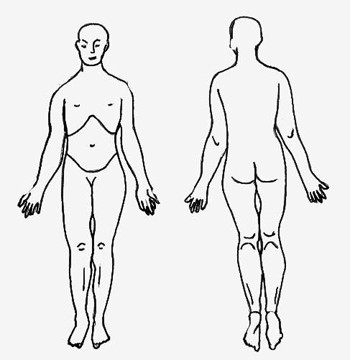 Medical DX:___________________________________________________________________ ______________________________________________________________________________Alternate Hypothesis: __________________________________________________________________________________________________________________________________________Imaging/ DX Testing:  ___________________________________________________________     ____________________________________________________________________________________________________________________________________________________________Medications:  __________________________________________________________________ ____________________________________________________________________________________________________________________________________________________________Previous TX: _______________________________________________________________________________________________________________________________________________________________________________________________________________________________Pertinent Past HX/Concerns : ______________________________________________________ __________________________________________________________________________________________________________________________________________________________________________________________________________________________________________CI PREP FORM: RETURN PATIENTPatient Initials: ______________________		Age_____________     Irr/Severity: ____________Medical DX: _______________________________________________________________________ ____________________________________________________________________________________________________________________________________________________________________Alternate Hypothesis: ____________________________________________________________________________________________________________________________________________________________________________________________________________________________________Imaging/ DX Testing:  _______________________________________________________________     __________________________________________________________________________________ __________________________________________________________________________________Medications:  ______________________________________________________________________ __________________________________________________________________________________ __________________________________________________________________________________Previous TX: _________________________________________________________________________________________________________________________________________________________ __________________________________________________________________________________Pertinent Past HX/Concerns : __________________________________________________________ __________________________________________________________________________________ __________________________________________________________________________________ __________________________________________________________________________________SHORT CLINICAL REASONING FORM(To be completed immediately following Initial Subjective Examination)INTERPRETATION OF SUBJECTIVE DATA (Including "SINS")What is the NATURE of this patient's problem?  																																	Give your interpretation for each of the following:	•SEVERITY		I------------------------------I----------------------------I				I------------------------------I----------------------------I				non			moderate			   severe	Give specific example:________________________________________________________________________________________________________________________________________________	•IRRITABILITY	I-----------------------------I------------------------------I				I------------------------------I----------------------------I				non			moderate			      severe	Give specific example (include all three components of irritability):________________________________________________________________________________________________________________________________________________PLANNING THE PHYSICAL EXAMINATIONWhich body region/joint complex/tissue will be the primary focus of your examination Day 1? (BRIEFLY justify your answer)________________________________________________________________________________________________________________________________________________Which body regions/joint complexes/tissues must be ruled out on Day 1?(BRIEFLY justify your answer)________________________________________________________________________________________________________________________________________________Does the subjective examination indicate caution? (Explain your answer)________________________________________________________________________________________________________________________________________________Is a neurological examination necessary? Why or why not?________________________________________________________________________Long (Self-Reflection) Clinical Reasoning Worksheet This form is adapted from the “Self-reflection Worksheet” provided in Jones MA, Rivett DA, eds. Clinical Reasoning for Manual Therapists. Edinburgh, Butterworth-Heinemann, 2004, Appendix 2, pages 421-431FELLOW:		       	DATE:		              PATIENT'S NAME:				1.	Perception and interpretations on completion of the subjective examination1	Activity and participation capabilities/restrictionsIdentify the key limitations that the patient has in performing functional activities.…………………………………………………………………………………………………………………………...…………………………………………………………………………………………………………………………...1.2	Identify the key restrictions that the patient has with participating in his/her life situations.…………………………………………………………………………………………………………………………...…………………………………………………………………………………………………………………………...Patient’s perspectives on their experience Identify the patient’s perspectives (positive and negative) on his/her experience regarding the problem and its management.…………………………………………………………………………………………………………………………...…………………………………………………………………………………………………………………………...Pathobiological mechanismsTissue mechanismsAt what stage of the inflammatory/healing process do you judge the principal disorder to be?…………………………………………………………………………………………………………………………...…………………………………………………………………………………………………………………………...If the disorder is past the remodeling and maturation phase, what do you think may be maintaining the symptoms and/or activity-participation restrictions?…………………………………………………………………………………………………………………………...…………………………………………………………………………………………………………………………...Pain mechanismsList the subjective evidence that supports each specific mechanism of symptoms?Draw a ‘pie chart’ on the diagram below that reflects the proportional involvement on the pain mechanisms apparent after completing the subjective examination.Identify any potential risk factors for normal mechanism involvement to become maladaptive?…………………………………………………………………………………………………………………………...…………………………………………………………………………………………………………………………...3.4.	From your subjective examination, identify any feature in the patient’s presentation that may reflect impairment in the:Neuroendocrine systems:…………………………………………………………………………………	…………………………………………………………………………………………………………………Neuroimmune systems:…………………………………………………………………………………...	…………………………………………………………………………………………………………………The source(s) of the symptomsList in order of likelihood all possible structure at fault for each area/component of symptomsHighlight with an * those structures that must be examined on day one4.2	What physical syndrome/disorder/pathology do the symptoms appear to fit?………………………………………………………………………………………………………………………………………………………………………………………………………………………………………………………………………………………………………………………………………………………If the symptoms do not fit a recognizable clinical pattern, what other factors need to be examined?……………………………………………………………………………………………………………………………………………………………………………………………………………………………………Contributing factorsSpecify any contributing factors associated with the patient’s symptoms?Physical…………………………………………………………………………………………………………………………………………………………………………………………………………………………Environmental/ergonomic……………………………………………………………………………….…………………………………………………………………………………………………………………Psychosocial...…………………………………………………………………………………………………………………………………………………………………………………………………………………The behavior of the symptoms6.1	Give your interpretation for each of the following:Severity:  Symptom #1	0--------------------|--------------------10		         #2           0--------------------|--------------------10			          low				        highIrritability:  Symptom #1	0--------------------|--------------------10                                    #2        0--------------------|--------------------10			    non-irritable				 very irritableGive an example of irritability in this patient:……………………………………………………………………………………………………………………………………………………………………………………………...Specify the relationship between the patient’s activity/participation restrictions and/or his/her symptoms related to:Behavioral factors………………………………………………………………………………………….…………………………………………………………………………………………………………………Historical factors………………………………………………………………………………………….…………………………………………………………………………………………………………………Precautionary questions.………………………………………………………………………………….…………………………………………………………………………………………………………………6.2	Give your interpretation of the contribution of inflammatory vs. mechanical factors to the nociceptive componentInflammatory      |--------------------|--------------------|      MechanicalList those factors that support your decisionWhat are the implications of the patient’s 1) level of irritability and 2) inflammatory vs. mechanical contributions on planning this patient’s physical examination?…………………………………………………………………………………………………………………………...…………………………………………………………………………………………………………………………...History of the symptomsGive your interpretation of the history (past and present) for each of the following:Nature of the onset……………………………………………………………………………………………………………………………………………………………………………………………………………………………………Extent of impairment and associated tissue damage……………………………………………………………………………………………………………………………………………………………………………………………………………………………………Implications for planning the physical examination……………………………………………………………………………………………………………………………………………………………………………………………………………………………………Progression since onset……………………………………………………………………………………………………………………………………………………………………………………………………………………………………Consistency between the patient’s area of symptoms, behavior of symptoms, and history……………………………………………………………………………………………………………………………………………………………………………………………………………………………………8	Precautions and contraindication to physical examination and management8.1	Identify any component of the patient’s subjective examination that indicates the need for caution……………………………………………………………………………………………………………………………………………………………………………………………………………………………………8.2	What symptoms indicate the need for specific testing during the day 1 examination?……………………………………………………………………………………………………………………………………………………………………………………………………………………………………At which points under the following headings will you limit your physical examination?(circle the relevant description)At which point will you limit your physical examination?(check the relevant description)If the dominance of the presentation with this patient is hypothesized to be central as opposed to peripherally evoked, provide an example of how you will attend to this during the patient’s physical examination……………………………………………………………………………………………………………………………………………………………………………………………………………………………………8.4	Is a peripheral or central nervous system neurological examination necessary?……………..Why?……………………………………………………………………………………………………….....Is it a day 1 priority?………………………………………………………………………………………8.5	If relevant, do you expect one or more comparable signs to be easy or hard to find?Explain……………………………………………………………………………………………………….…………………………………………………………………………………………………………………8.6	What data (if any) collected during the subjective examination provides clues as to what will be effective treatment strategies for this patient?……………………………………………………………………………………………………………………………………………………………………………………………………………………………………Perceptions, interpretations, implications following the physical exam and first treatmentConcept of the patient’s illness/pain experienceWhat is your assessment of the patient’s understanding of his/her problem?………………………………………………………………………………………….…………..………….…………………………………………………………………………………………………………………What is your assessment of the patient’s feelings about his/her problem?………………………………………………………………………………………….…………..………….…………………………………………………………………………………………………………………How has the patient’s beliefs or feelings about his/her problem affected the management of the problem up to his point?………………………………………………………………………………………….…………..………….…………………………………………………………………………………………………………………What does the patient expect from his/her physical therapist?…….………...………..………….…………………………………………………………………………………………………………………What does the patient expect from physical therapy?………..…….………...………..………….…………………………………………………………………………………………………………………Are the patient’s goals for physical therapy appropriate?.……….…If not, have you and the patient been able to agree upon modified goals?…………………If so, what are these goals?…………………………………………………………………………………………………………………What effect do you anticipate the patient’s understanding and feelings regarding his/her problem may have on your management or prognosis?………………………………………………………………………………………….…………..………….…………………………………………………………………………………………………………………10.	Interpretation of posture and functional movements10.1. List features of global posture(Whole Body) and local posture associated with the problem region and list the impairments, which can be predicted from the postural faults:10.2. List all functional movements observed during exam and the dysfunctional movements noted (compared with “ideal movement”) and any predicted impairments based on these movements:How does the patient’s ADLs/ work activities and postures / exercise or recreational activities contribute to his/her posture or movement patterns?………..…….………...………..………….……………………………………………………………………..………………………………………………………..…….…………...………..………….………………………..………………………………………………………………………………………..………..…….………...………..………….How does the patient’s posture or movement patterns contribute to his/her disability or functional limitations?………..…….………...………..…………………..…….………...………..……………...………………………………………………………………………………………………………………….……..………………………………………………………………………………………………….………………………………………………………..10.5	Does the patient’s disabilities or functional limitations contribute to his/her posture or movement dysfunctions?  If yes - explain.………..…….………...………..………….……………………………………………………….…………………….……………………………………………………………….……..…….………...…………….……….…………………………………………………………………………...………………………………………………10.6	Does the patient’s body proportions contribute to his/her posture or movement dysfunctions?  If yes - explain.……………………………………………………………………………………………………………….…………..…………………………………………………………………………………………………………….……………..What is the source and/or cause (hypothesis) of the patient’s problem?  Has it changed from the hypothesis following the subjective exam? ………..…….………...………..…………………..…….………...………..……………..…….………...………………………………………………………………………………………………...…………………………………11	Sources and pathobiological mechanism of the patient’s symptomsList the previously identified symptom(s) and supporting or negating evidenceCheck the applicable mechanism and provide pertinent supporting and negating evidence.     Indicate your principal hypothesis regarding the:Primary syndrome/disorder……………………………………………………………………………………………………………………………………………………………………………………………………………………………………Dominant  pathobiological mechanism……………………………………………………………………………………………………………………………………………………………………………………………………………………………………	Does your physical examination findings alter the interpretations made following the subjective examination with regard to the stage of the inflammatory/healing process?Based on your understanding of the nature of the disorder, the pathobiological mechanisms, the patient’s perceptions, and possible contributing factors, list the favorable and unfavorable prognostic indicators.Implications of perceptions and interpretation on ongoing managementManagement12.1	Interpretation of the Physical ExamList the impairments and contributing factors found during the physical exam that relate to the patient’s problem.  Rank them in order of importance and assign a percentage of how much each contributes to the patient’s problemAre the physical examination findings consistent with what was hypothesized following the   subjective examination? (Do the features fit?)…………If not, how might these inconsistencies influence your:Intervention………………………………………………………………………………………………….Prognosis…………………………………………………………………………………………………….Is there anything in the patient’s physical examination findings that would indicate the need    for caution in your management?………….If so, explain:…………………………………………………………………………………………………………………12.3	What was the primary treatment approach used on day one for this patient?  Check one: Physical agents    Manual therapy    Therapeutic exercises    Neuromuscular re-education    Ergonomic instructions/patient education    Application of external devicesWhy was this approach chosen over other approaches?…………………………………………...…………………………………………………………………………………………………………………Does it relate to your list above? ……………………………………………………………………….……………………………………………………………………………………………………………………………………………………………………………………………………………………………………What was the result of your primary treatment?……………………………………...……………..…………………………………………………………………………………………………………………12. 5	What home program did the patient receive following the initial exam?  Explain the rationale for issuing the home program.……………………………………………………………………………………………………………………………………………………………………………………………………………………………………12.6	What is your expectation of the patient’s response over the next 24 hours?……………………………………………………………………………………………………………………………………What is your treatment plan for this patient’s episode of care?……………………………….………………………………………………………………………………………………………………………………………………………………………………………………………………………………………Do you envision a need to refer the patient to another health care provider?…………………If so, what type of practitioner?…………………………………………………………………………13	Reflection on source(s), contributing factor(s) and prognosisAfter the third visitHow has your understanding of the patient's problem changed from your interpretations made following the first treatment?…………………………………………………………………….…………………………………………………………………………………………………………………How has the patient’s perception of his/her problem and management changed since the first session?………………………………………………………………………………………………...…………………………………………………………………………………………………………………Are the patient’s concerns being addressed and/or needs being met?…………………………..…………………………………………………………………………………………………………………On reflection, what clues (if any) can you now recognize that you initially missed, misinterpreted, under- or over-weighted?…………………………………………………………….…………………………………………………………………………………………………………………What would you do differently next time?………………………………………………………………………………………………………………………………………………………………………………After the sixth visitHow has your understanding of the patient's problem changed from your interpretations made following the third session?…………………………………………………………………….…………………………………………………………………………………………………………………How has the patient’s perception of his/her problem and management changed since the third session?…...…………………………………………………………………………………………...…………………………………………………………………………………………………………………On reflection, what clues (if any) can you now recognize that you initially missed, misinterpreted, under- or over-weighted?…………………………………………………………….…………………………………………………………………………………………………………………What would you do differently next time?……………………………………………………………14. 3	If the outcome ends up being short of 100% (‘cured’), at what point would you cease management?………………………..Why?…………………………………………………………………………………………………………………………………………………………………………………15	After discharge15.1	How has your understanding of the patient's problem changed from your interpretations made following the sixth session?…………………………………………………………………….How has the patient’s perception of his/her problem and management changed since the sixth session?…...…………………………………………………………………………………………...15.2	In hindsight, what were the principal source(s) and pathobiological mechanisms of the patient's symptoms?……………………………………………………………………………………….Identify the key subjective and physical features (i.e., clinical pattern) on the body chart and table below that would help you recognize this disorder in the future.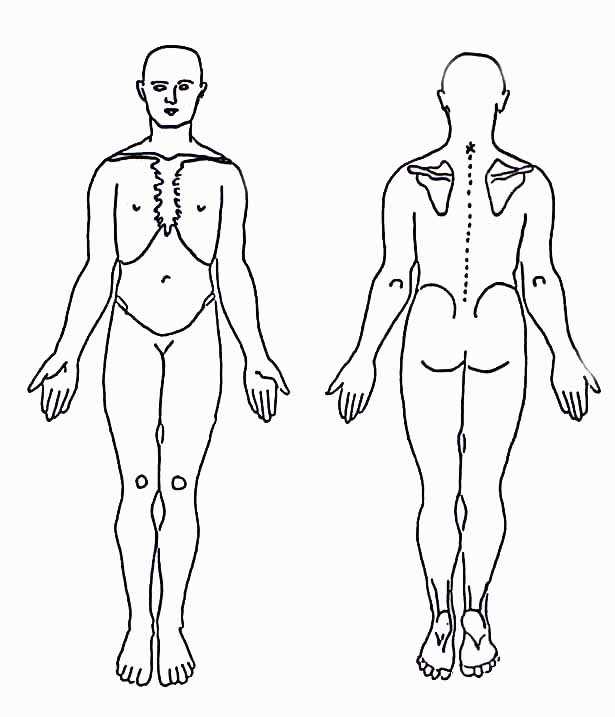 FEEDBACK/CLINICAL PERFORMANCE EVALUATION • NEW PATIENTDate:________  Fellow:______________Patient:_____________________Instructor:  ___________PATIENT PROFILE: Occupation				Fitness Level				__Recreational Activities					Anthropometrics:			_Age		Gender		Handedness		FEEDBACK/CLINICAL PERFORMANCE EVALUATION • RETURN PATIENTDate:_______ Fellow: ___________ Patient:___________________ Instructor:  ________________Return Visit Number:_______CLINICAL REASONING				Feedback/CommentsOne Patient Summary  – Clinical Performance EvaluationFellow:__________________________		Evaluation Period #:   Evaluation Dates:  _________________		Instructor: __________________			NEW EVAL – Pre-participation(a)Total number of Unsatisfactory points:_____(b)Total number of Satisfactory points:	_____(c)Total number of Superior points:	_____A. Maximal Points Possible:		_____NEW EVAL – Functional testing for return to sport (knee and ankle)(a)Total number of Unsatisfactory points:_____(b)Total number of Satisfactory points:	_____(c)Total number of Superior points:	_____B. Maximal Points Possible:		_____NEW EVAL – Functional testing for return to sport (spinal/axial)(a)Total number of Unsatisfactory points:_____(b)Total number of Satisfactory points:	_____(c)Total number of Superior points:	_____C. Maximal Points Possible:		_____Summary of New Patient Visit #1-3Total number of Unsatisfactory points (a+a+a):	_____Total number of Satisfactory points (b+b+b):	_____Total number of Superior points (c+c+c):		_____Total Number of Points:			_____Total Maximal Points Possible (A+B+C):	_____Final Score for this Clinical Performance Evaluation PeriodTotal Number of Points / Total Maximal Points Possible X 100 = _____% (PASS/  FAIL)Summary ScoreSingle Patient Summary  – Clinical Performance EvaluationFellow:__________________________		Evaluation Period #:   Evaluation Dates:  _________________		Instructor: __________________			NEW EVAL – Functional testing for return to sport (upper quarter)(a)Total number of Unsatisfactory points:_____(b)Total number of Satisfactory points:	_____(c)Total number of Superior points:	_____A. Maximal Points Possible:		_____NEW EVAL – On-the-field (contact sport) - optional(a)Total number of Unsatisfactory points:_____(b)Total number of Satisfactory points:	_____(c)Total number of Superior points:	_____B. Maximal Points Possible:		_____NEW EVAL – On-the-field (non-contact sport) - optional(a)Total number of Unsatisfactory points:_____(b)Total number of Satisfactory points:	_____(c)Total number of Superior points:	_____B. Maximal Points Possible:		_____NEW EVAL – Wellness evaluation - optional(a)Total number of Unsatisfactory points:_____(b)Total number of Satisfactory points:	_____(c)Total number of Superior points:	_____C. Maximal Points Possible:		_____Summary of New Patient Visit # ____Total number of Unsatisfactory points (total of a):	_____Total number of Satisfactory points (total b):		_____Total number of Superior points (total c):			_____Total Number of Points:				_____Total Maximal Points Possible (A+B+C):	_____Final Score for this Clinical Performance Evaluation PeriodTotal Number of Points / Total Maximal Points Possible X 100 = _____% (PASS/  FAIL)Summary ScoreScoring Procedures for Clinical Performance EvaluationsFor each of the 31 components that are evaluated during the Clinical Performance Evaluation • New Patient and for each of the 16 components that are evaluated during the Clinical Performance Evaluation • Return Patient, the fellow can score a maximum of three points.  Three points are scored for superior performance, two points are scored for satisfactory performance, and one point is scored for unsatisfactory performance.The total number of components evaluated during the new and return patient evaluations is multiplied by three - providing the maximal points possible.The number of points actually scored during the new and return patient evaluations is summed.The sum of the points scored is divided by the maximal points possible - providing the final scoreFinal scores that are greater than 66% demonstrate satisfactory performance.Example:During the Clinical Performance Evaluation • New Patient the fellow is evaluated on 20 components and scores 45 points on those 20 components.During the first Clinical Performance Evaluation • Return Patient the fellow is evaluated on 10 components and scores 20 points on those 10 components.During the second Clinical Performance Evaluation • Return Patient the fellow is evaluated on 10 components and scores 25 points on those 10 components.Thus,20 components + 10 components + 10 components result in a total of 40 components that were evaluated during this single patient care episode of a new patient evaluation and two return visits.The total number of components is then multiplied by 3 to provide the maximal points possible.In this example:  40 components x 3 = 120 maximum points possibleAll of the points scored during the initial evaluation and two return visits of this patient are added together.In this example:  45 points + 20 points + 25 points = 90 pointsThe total number of points scored is divided by the maximum points possible - providing the final score.In this example:  90 points / 120 maximal possible points = .75 or 75 %GUEST LECTURER EVALUATION FORM( To be completed through E-Value)Name of Guest Lecturer:  Topic:	ConsistentlyOccasionallyInfrequentlyThe aspects of this presentation that was most valuable to me were:The aspects of this presentation that was least valuable to me were:CLINICAL FACULTY EVALUATION FORM(To be completed through E-Value)Name of Clinical Faculty:  The most valuable aspects of our clinical supervision periods were:I would have had a better experience if the following changes could be made:FELLOWSHIP PROGRAM EVALUATION FORM( To be completed through E-Value)Date:   						Name of Fellow:  Please provide any feedback you have regarding the above issues.Up to this point, the most valuable aspects of this Fellowship for me are:I would have a better experience if the following changes could me made: (Feel free to use space on additional pages when providing feedback)FELLOWSHIP PROGRAM EVALUATION FORM( To be completed through E-Value)Date:  	Please provide any feedback you have regarding the above issues.The most valuable aspects of this Fellowship for me have been:Future fellows would have a better experience if the following changes could me made: (Feel free to use space on additional pages when providing feedback)AGREEMENT FOR ADVANCED FELLOWSHIP PROGRAM INORTHOPAEDIC/SPORTS REHABILITATIONMarch 2016 through February 2017	This AGREEMENT FOR ADVANCED FELLOWSHIP PROGRAM IN ORTHOPAEDIC SPORTS REHABILITATION ("Agreement") dated as of _____________________, is entered into by and between SOUTHERN CALIFORNIA PERMANENTE MEDICAL GROUP, a California partnership ("Medical Group"), and __________________("Fellow").R E C I T A L S:		WHEREAS, Medical Group operates a advanced fellowship training program for eligible physical therapists (“Fellows”) seeking an educational experience (“Program”); and		NOW, THEREFORE, in consideration of the mutual promises and undertakings hereinafter set forth, the parties agree as follows:1.	INCORPORATION OF RECITALS:The recitals set forth in paragraphs A through B above are hereby incorporated into this Agreement.  The parties enter into this Agreement as a full statement of their respective responsibilities hereunder.2.	OBLIGATIONS OF FELLOW:		FELLOW SHALL:A.	Meet the following eligibility criteria for participation in the Program:1.	Hold a valid California Physical Therapy License;2.	Have completed a residency in orthopaedic physical therapy from an APTA credentialed residency program or have attained status as a Clinical Specialist in Orthopaedic Physical Therapy (OCS) or have equivalent knowledge and skills;3.	Have excellent communication skills;4.	Be physically able to appropriately perform manual examination and treatment procedures;5.	Have the psychological, social and physical stability required for participation in and successful completion of the Program;6.	Have been selected by the Program's admission committee based on the eligibility criteria set forth in Subparagraphs 2A.1 through 2A.5 of this Paragraph I and a review of certain other factors, including, but not limited to, Fellow's background, education, and experience, including relevant teaching and research experience, references, and clinical skills;7.	Satisfy the pre-employment health screening and immunization requirements and, specifically, demonstrate that Fellow is free of active tuberculosis as shown by PPD skin testing or chest x-ray, is immune from hepatitis B or has declined in writing to be immunized against hepatitis B, and either is immune from or has been immunized against (i) rubella, (ii) rubella, (iii) mumps, and (iv) varicella chicken pox. 8.	Submit to Medical Group an application for employment;9.	Report for work no later than the last February 2016  date of the hospital orientation for your facility where you will be employed.B.	Participate in the Program as follows: 1) 368 hours of classroom training, 2) 150 hours of 1:1 clinical supervision, 3) provide clinical supervision to staff, residents or interns per week per the needs of the facility where the fellow is employed, 4) provide training periods for the staff per the needs of the facility where the fellow is employed, and/or, provide with the other fellows in the program, 5)  5-6 hour weekend seminar on a sports therapy topic for Kaiser Permanente physical therapists and/or physical therapists in the community, 6) participation in a research related project, 7) participation in a community services program.C.	Pay to Medical Group within 30 days of acceptance to the Program the non-refundable tuition fee to participate in the educational experience of the Program in the amount of Seven Hundred and Fifty Dollars ($750.00). The non-refundable tuition fee is used to fund a portion the Instructor's honorarium and credentialing costs and is not used for the application for employment process.D.	Conform to all applicable laws, rules and regulations, policies, procedures, rules of conduct and professional codes of ethics as are applicable to Medical Group, Kaiser Foundation Hospitals and Kaiser Foundation Health Plan, Inc (collectively called Kaiser Permanente). Fellow acknowledges that the above laws, rules and regulations, policies, procedures, rules of conduct and professional codes of ethics may be amended from time to time, and Fellow hereby agrees to be bound by and adhere to any such amendments. E.	Fellow agrees to participate in effective, safe, and compassionate patient care, commensurate with Fellow’s level of advancement and responsibility. 	3.	OBLIGATIONS OF KAISER:Medical Group shall:		A.	Develop the curriculum for the Program in accordance with the guidelines developed by the Sports Physical Therapy: Description of Specialty Practice (DSP) and the American Academy of Orthopaedic Manual Physical Therapist as published in "Guidelines for Orthopaedic Physical Therapy and Manual Therapy Clinical Education."B.	Supervise Fellow's classroom and clinical training at the Clinical Facilities and provide the instructors for the Program.C.	Provide educational supplies, materials, and equipment used for instruction during the Program.D.	Provide Fellow with orientation information about the Program and Clinical Facilities.E.	Prior to permitting Fellow access to the Clinical Facilities determine that Fellow meets all appropriate and necessary State and/or Federal requirements for licensure with the Physical Therapy Board of California.F.	Maintain the Clinical Facilities so that they at all times shall conform to the requirements of the California Department of Health Services and the Joint Commission on Accreditation of Healthcare Organizations.G.	Provide reasonable classroom or conference room space at the Clinical Facilities for use in the Program.H.	Permit designated personnel at the Clinical Facilities to participate in the Program to enhance Fellow’s education so long as such participation does not interfere with the personnel's regular service commitments.		I.	Retain ultimate professional and administrative accountability for all patient care.J.	Have the right to exclude Fellow from participation in the Program, if Medical Group determines that Fellow is not performing satisfactorily, or fails to continue to meet the eligibility standards set forth in Paragraphs 2.A.1 – 2.A.5 above, or is not complying with Medical Group's policies, procedures, rules and regulations.K.	Have the right to withhold certificate of completion upon completion of the Program if the Fellow fails to perform at a satisfactory level during assessment of the Fellow’s performance on 1) The Kaiser Permanente Criteria-Based Performance Evaluation; 2) Demonstrate satisfactory performance on 100% of the procedures listed on the Orthopaedic/Sports Rehabilitation Skills Check Off Sheet; 3) Demonstrate satisfactory performance on clinical performance evaluations as outlined;  4) Demonstrate satisfactory performance on one written examinations; 5) Demonstrate satisfactory performance on four technique examinations; 4) the participation in the design, literature review, proposal submission, data collection, data analysis, or publication of a controlled, clinical trial in an area of orthopaedic physical therapy; – or – the preparation and submission of a case report to a peer-reviewed journal; 5) provide patient care services at Sports Venues as part of the Fellowship’s community service, 6) provide patient care services for clinical practice hours as outlined, and 7) complete the feedback forms required by the Fellowship as directed by the APTA’s clinical residency and fellowship credentialing committee.4.	COMPENSATION		A.	WagesClinical services under the Program, which will total a minimum of 1000 hours, will be paid on a bi-weekly basis in accordance with the following rate schedule:Job Code:	Physical Therapist, Clinical Specialist I, Step 1 to 7 based on level of experience as determined by Kaiser Permanente Human Resources’ standard policy.Hourly Pay:	at least $42.23/hour ($42.23/hour is the with benefits rate – the alternative compensation rate – without benefits – is $50.67/hour)It is agreed that time spend in class room instruction, community service experience, sports venues, and clinical practice outside of Kaiser, will be unpaid.B.	BenefitsBenefit Package:	Health, hospital, and disability insurance5.	TERMINATION:A.	This Agreement shall be effective commencing on March 1st, 2016 and terminating February 25, 2017. This Agreement may also be terminated immediately without notice if the Medical Group, in its sole discretion, concludes that Fellow’s behavior, performance or professional conduct does not comply with the terms of the Kaiser Permanente policies and procedures, rules of conduct, professional or ethical standards, or with any other requirements of this Agreement, or Fellow’s academic progress is unsatisfactory, or Fellow fails to continue to meet the eligibility standards set forth in Paragraphs 2.A.1 – 2.A.5 above.B.	Fellow agrees that if this Agreement expires or is terminated, Fellow shall immediately deliver to Medical Group all property in Fellow 's possession or under Fellow’s control belonging to Kaiser Permanente.C.	Participation in the Program does not entitle Fellow to employment by Kaiser Permanente upon completion of the Program. Fellow understands and agrees that Fellow will not be given special consideration for employment and that Medical Group has not made any representation as to the availability of future employment.  If the Fellow has an employment relation with a Kaiser Permanente facility concurrent with this Agreement, participation in the Program does not supercede any concurrent employment relation.D.	Any written notice given in connection with the Program or this Agreement shall be sent, postage prepaid, by person(s), as the case may be:		SOUTHERN CALIFORNIA PERMANENTE MEDICAL GROUP		Attention:	Physical Medicine Department Administrator		at the address set forth on Exhibit A attached hereto.6.	CANCELLATION:Medical Group reserves the right to cancel the Program after an offer letter may have been accepted, before the beginning of a session, because of changes in levels of funding, inadequate staffing, insufficient enrollment or other operational reasons.  In the event of a cancellation, Kaiser will refund the entire amount of tuition paid by the resident.  Kaiser shall have no obligation to pay wages or a stipend, or provide any of the benefits described in this offer letter for any period after the program has been cancelled. 7.	CONFIDENTIALITY AND PROPRIETARY MATTERS:A.	Fellow shall keep in strictest confidence information relating to this Agreement and all other information, which may be acquired in connection with or as a result of this Agreement.  During the term of this Agreement and at any time thereafter, without the prior written consent of Kaiser, Fellow shall not publish, communicate, divulge, disclose or use any of such information which has been provided by Kaiser or which from the surrounding circumstances or in good conscience ought to be treated by Fellow as confidential.B.	Fellow expressly agrees that he shall not use any information provided to Fellow by Kaiser in activities unrelated to this Agreement. C.	Upon Kaiser’s request, or at termination or expiration of this Agreement, Fellow shall deliver all records, data, electronic media information and other documents and all copies thereof to Kaiser, and at Kaiser’s option, provide satisfactory evidence that all such records, data, electronic media, information and other documents have been destroyed.  At that time, all property of Kaiser in Fellow’s possession, custody or control will be returned to Kaiser.  All materials used as a resource and all materials created under this Agreement shall be the sole property of Kaiser. D.	The confidentiality provisions of this Agreement shall remain in full force and effect after the termination of this Agreement.8.	PUBLICITY:Contractor shall not, without the prior written consent of Kaiser, use in advertising, publicity or otherwise the name of Kaiser Foundation Health Plan, Inc., Kaiser Foundation Hospitals, Southern California Permanente Medical Group or the Kaiser Permanente Medical Care Program, or refer to the existence of this Agreement in any press releases, advertising or materials distributed to prospective customers or other third parties.9.	NOTICES:All notices required under this Agreement shall be in writing, and shall be deemed sufficiently given if personally delivered or deposited in the United States mail, certified and postage prepaid and addressed to the respective parties as follows:Kaiser:	RESIDENT:______________________________	____________________________________________________________	______________________________________________ California 9_____	_______________, California 9______Attn.:	_________________________	Attn.: __________________________Department AdministratorThese addresses may be changed by written notice given as required by this Section 13.10.	COMPLIANCE WITH LAWS:Fellow shall perform all work under this Agreement in strict compliance with all applicable federal, state and local laws and regulations.  11.	WAIVER:A failure of either party to exercise any right provided for herein shall not be deemed a waiver of any right hereunder.12.	MODIFICATIONS:No modification, amendment, supplement to or waiver of this Agreement shall be binding upon the parties unless made in writing and duly signed by both parties.13.	SURVIVING SECTIONS:All obligations under this Agreement which are continuing in nature shall survive the termination or conclusion of this Agreement.14.	RULES OF CONSTRUCTION:The language in all parts of this Agreement shall in all cases be construed as a whole, according to its fair meaning, and not strictly for or against either Fellow or Medical Group.  Section headings in this Agreement are for convenience only and are not to be construed as a part of this Agreement or in any way limiting or amplifying the provisions hereof.  All pronouns and any variations thereof shall be deemed to refer to the masculine, feminine, neuter, singular, or plural, as the identifications of the persons, firm or firms, corporation or corporations may require.15.	ENTIRE AGREEMENT:This Agreement contains the final, complete and exclusive agreement between the parties hereto.  Any prior agreements, promises, negotiations or representations relating to the subject matter of this Agreement not expressly set forth herein is of no force or effect.  This Agreement is executed without reliance upon any promise, warranty or representation by any party or any representative of any party other than those expressly contained herein.  Each party has carefully read this Agreement and signs the same of its own free will.16.	JURISDICTION:This Agreement is made and entered into in the State of California, and shall in all respects be interpreted, enforced and governed by and under the laws of that State.17.	EXECUTION:This Agreement may be executed in counterparts, and all such counterparts together shall constitute the entire Agreement of the parties hereto.18.	SEVERABILITY:The provisions of this Agreement are specifically made severable.  If any clause, provision, right and/or remedy provided herein is unenforceable or inoperative, the remainder of this Agreement shall be enforced as if such clause, provision, right and/or remedy were not contained herein.19.	AUTHORIZATION:The undersigned individuals represent that they are fully authorized to execute this Agreement on behalf of the named parties.IN WITNESS WHEREOF, the parties hereto have caused this Agreement to be executed by their respective duly authorized representatives as of the date first written above.__________________________________					_____________Print or Type Name of Fellow							DateSignature: _________________________________Title:	     Physical Therapist Fellow (2016 Class)SOUTHERN CALIFORNIA PERMANENTEMEDICAL GROUPReceived By:	_________________________________________ 		_____________											DateName:		_________________________________________ Title:		Department Administrator or Program CoordinatorResearch/ Critical Analysis                                                                   16 hours1.	Analysis of Scientific Literature/Case Report Writing2.:	Low Back Disorders – Evidence-based Practice3. 	Reports, Presentations and Consultation4.: 	Reports, Presentations and ConsultationDateDay(s)ofWeekTopics/Content of InstructionInstructorsMarch 5SaturdayOrientation to the programSkills workshop:  Effective History Taking StrategiesClinical Reasoning- Introductions(Kaiser Baldwin Park)Skulpan Asavasopon    Kathy KumagaiMarch 6SundayClinical Reasoning I- II:  Introduction to Clinical Reasoning Theory, Data Interpretation, Treatment Planning (at KPWLA)NicoleChristensenMarch 12thSat KPWLA(8 am -1:00 pm)Emotional Intelligence:  Understanding and Improving Communicationwith your patients – Part 1.Renee RommeroMarch 19th-20thSat –SunKP Sunset8-5Spine Assessment Work Shop:  Effective History Taking Strategies Data CollectionCardinal Plane Assessment – SpineDenis DempseyMarch 26 SaturdayKP Sunset8-6 pmMovement System Impairment Model Movement Exam - Lumbar & Cervical Clare FrankApril 9/10th Sat & Sun                                   Lumbar Spine– Classification                                         models, –Manual procedures and                                                Movement coordination disordersDenis DempseyKathy KumagaiApril 16th/17thSat & Sun*Sports Class # 1:        Hip Knee                                     Cutting/Cycling/ GolfSam DehdashtiApril 22nd /23rd Friday/SaturdayShirley Sahrmann Seminar @ Mount St, Mary’sShirley SahrmannMay 14-15Saturday/SundayCritical Analysis of Scientific Literature, Presentation Proposals,Gait Biomechanics and Pathomechaincs ( KP BP/WLA)Chris PowersMay 17-18Tues/WedManagement of Chronic Pain (OPTIONAL/Recommended)Lorimer MoseleyJune 4/5th Sat & Sun*Sports Class # 2          Foot and Ankle                                   Epidemiology/RunningCuong PhoJun 11th/12th Sat & Sun                                   Lumbo/Pelvic Girdle/Hip Manual                                     procedures and Movement                                    coordination disordersHeidi Bremner Ernest LinaresJun 25/26th Sat & Sun**Manual Procedures: Knee, Ankle, and FootErnie Linares &Jim Ries Jul 9th/10th Sat & Sun                                   Cervical Spine  _ Classification                                        Models, Manual procedures                                          Movement coordination disordersDenis DempseyErnie LinaresJuly 16th SaturdayEmotional Intelligence:  Understanding and Improving Communicationwith your patients – Part 2Renee RommeroJul 23th/24th Sat & Sun*Sports Class # 3        Shoulder, On Field orientation                                     Strength Training, SwimmingSam DehdashtiAug 6th SaturdayClinical Reasoning III:  Reasoning through Pain Presentations (at KPWLA)NicoleChristensenAug 13th/14th Sat & Sun	 Cervical Spine # 2/Shoulder                                     Manual procedures/Movement                                               coordination disordersKathy KumagaiAug 27th/28th   Sat & Sun*Sports Class # 4         Elbow, Wrist and Hand Injuries                                     Throwing Mechanics     Cuong PhoSept 10th/11th Sat & Sun	 Thoracic Spine	RibsJim RiesSept 17-18Fri 2-8Sat 8-4 (SUNSET)Advanced Medical Screening William BoissinaultOct 8th/9th Sat & SunMovement Analysis & Motor LearningIntegration & Problem SolvingKathy KumagaiOct 22th Sat  Elbow/Wrist/Hand (Michael)Micheal WongOct 29th/30th  Saturday andSundayCombined MovementsJack DabbertNov 12-13th  Sat and SunPNF Chris PappasNov 19thSaturdayClinical Reasoning IV:  Learning from Clinical Reasoning and Clinical                                            Reasoning in Mentoring  (at KPWLA)NicoleChristensenDec 3rdSaturdaySpine Review day- Exam Denis DempseyTBASports Rehabilitation Module #5 Emergency Response                (optional)Sam DehdashtiCuong PhoTBD Extremity Procedures Exam Day - ReviewSports FacultyFeb 4thSaturday MorningResearch Presentations/ConsultationChris PowersFeb 20-24Monday-FridayLast Scheduled Week of Clinical PracticeFeb 25Saturday Graduation Dinner Week#DateDayofWeekTimes LocationFellowClinical Faculty1Mar 8Tues2:30 pm -5:30 pmLAMCDustin WillisJR HermosuraErik1Mar 8Tues2:30 pm-5:30 pmORNCaleb BurgessSamMar 10Thurs2:30 pm-5:30 pm		WHBetty Chen ErnieMar 10Thurs1100 am -5:30 pmWLAShemiah HolnessRobert DulayDenis2Mar 15Tues2:30 pm -5:30 pmLAMCDustin WillisJR HermosuraErik2Mar 15Tues2:30 pm-5:30 pmORNCaleb BurgessSam2Mar 17Thurs2:30 pm-5:30 pm		WHBetty ChenErnie2Mar 17Thurs1100 am -5:30 pmWLAShemiah HolnessRobert DulayDenis3Mar 22Tues2:30 pm -5:30 pmLAMCDustin WillisJR HermosuraErik3Mar 22Tues2:30 pm-5:30 pmORNCaleb BurgessSam3Mar 24Thurs2:30 pm-5:30 pm		WHBetty ChenErnie3Mar 24Thurs1100 am -5:30 pmWLAShemiah HolnessRobert DulayDenis4Mar 29Tues2:30 pm -5:30 pmLAMCDustin WillisJR HermosuraErik4Mar 29Tues2:30 pm-5:30 pmORNCaleb BurgessSam4Mar 31Thurs2:30 pm-5:30 pm		WHBetty ChenErnie4Mar 31Thurs1100 am -5:30 pmWLAShemiah HolnessRobert DulayDenis5April 5Tues2:30 pm -5:30 pmLAMCDustin WillisJR HermosuraErik5April 5Tues2:30 pm-5:30 pmORNCaleb BurgessSam5April 7Thurs2:30 pm-5:30 pm		WHBetty ChenErnie5April 7Thurs1100 am -5:30 pmWLAShemiah HolnessRobert DulayDenis6April 12Tues2:30 pm -5:30 pmLAMCDustin WillisJR HermosuraErik6April 12Tues2:30 pm-5:30 pmORNCaleb BurgessSam6April 14Thurs2:30 pm-5:30 pm		WHBetty ChenErnie6April 14Thurs1100 am -5:30 pmWLAShemiah HolnessRobert DulayDenis7April 19Tues2:30 pm -5:30 pmLAMCDustin WillisJR HermosuraErik7April 19Tues2:30 pm-5:30 pmORNCaleb BurgessSamApril 21Thurs2:30 pm-5:30 pm		WHBetty ChenErnieApril 21Thurs1100 am -5:30 pmWLAShemiah HolnessRobert DulayDenisWeek#DateDayofWeekTimes LocationFellowClinical Faculty8April 26Tues2:30 pm -5:30 pmLAMCDustin WillisJR HermosuraSam8April 26Tues2:30 pm-5:30 pmORNCaleb BurgessErik8April 28Thurs2:30 pm-5:30 pm		WHBetty ChenRachael8April 28Thurs1100 am -5:30 pmWLAShemiah HolnessRobert DulayErnie9May 3Tues2:30 pm -5:30 pmLAMCDustin WillisJR HermosuraSam9May 3Tues2:30 pm-5:30 pmORNCaleb BurgessErik9May 5Thurs2:30 pm-5:30 pm		WHBetty ChenRachael9May 5Thurs1100 am -5:30 pmWLAShemiah HolnessRobert DulayErnie10May 10Tues2:30 pm -5:30 pmLAMCDustin WillisJR HermosuraSam10May 10Tues2:30 pm-5:30 pmORNCaleb BurgessErik10May 12Thurs2:30 pm-5:30 pm		WHBetty ChenRachael10May 12Thurs1100 am -5:30 pmWLAShemiah HolnessRobert DulayErnie11May 17Tues2:30 pm -5:30 pmLAMCDustin WillisJR HermosuraSam11May 17Tues2:30 pm-5:30 pmORNCaleb BurgessErik11May 19Thurs2:30 pm-5:30 pm		WHBetty ChenRachael11May 19Thurs1100 am -5:30 pmWLAShemiah HolnessRobert DulayErnie12May 24Tues2:30 pm -5:30 pmLAMCDustin WillisJR HermosuraSam12May 24Tues2:30 pm-5:30 pmORNCaleb BurgessErik12May 26Thurs2:30 pm-5:30 pm		WHBetty ChenRachael12May 26Thurs1100 am -5:30 pmWLAShemiah HolnessRobert DulayErnie13May 31Tues2:30 pm -5:30 pmLAMCDustin WillisJR HermosuraSam13May 31Tues2:30 pm-5:30 pmORNCaleb BurgessErik13Jun 2Thurs2:30 pm-5:30 pm		WHBetty ChenRachael13Jun 2Thurs1100 am -5:30 pmWLAShemiah HolnessRobert DulayErnie14Jun 7Tues2:30 pm -5:30 pmLAMCDustin WillisJR HermosuraSam14Jun 7Tues2:30 pm-5:30 pmORNCaleb BurgessErik14Jun 9Thurs2:30 pm-5:30 pm		WHBetty ChenRachael14Jun 9Thurs1100 am -5:30 pmWLAShemiah HolnessRobert DulayErnieWeek#DateDayofWeekTimes LocationFellowClinical Faculty15Jun 14Tues2:30 pm -5:30 pmLAMCDustin WillisJR HermosuraRachael15Jun 14Tues2:30 pm-5:30 pmORNCaleb BurgessJason15Jun 16Thurs2:30 pm-5:30 pm		WHBetty ChenErik15Jun 16Thurs1100 am -5:30 pmWLAShemiah HolnessRobert DulayKathy16Jun 21Tues2:30 pm -5:30 pmLAMCDustin WillisJR HermosuraRachael16Jun 21Tues2:30 pm-5:30 pmORNCaleb BurgessJason16Jun 23Thurs2:30 pm-5:30 pm		WHBetty ChenErik16Jun 23Thurs1100 am -5:30 pmWLAShemiah HolnessRobert DulayKathy17Jun 28Tues2:30 pm -5:30 pmLAMCDustin WillisJR HermosuraRachael17Jun 28Tues2:30 pm-5:30 pmORNCaleb BurgessJason17Jun 30Thurs2:30 pm-5:30 pm		WHBetty ChenErik17Jun 30Thurs1100 am -5:30 pmWLAShemiah HolnessRobert DulayKathy18Jul 5Tues2:30 pm -5:30 pmLAMCDustin WillisJR HermosuraRachael18Jul 5Tues2:30 pm-5:30 pmORNCaleb BurgessJason18Jul 7Thurs2:30 pm-5:30 pm		WHBetty ChenErik18Jul 7Thurs1100 am -5:30 pmWLAShemiah HolnessRobert DulayKathy19Jul 12Tues2:30 pm -5:30 pmLAMCDustin WillisJR HermosuraRachael19Jul 12Tues2:30 pm-5:30 pmORNCaleb BurgessJason19Jul 14Thurs2:30 pm-5:30 pm		WHBetty ChenErik19Jul 14Thurs1100 am -5:30 pmWLAShemiah HolnessRobert DulayKathy20Jul 19Tues2:30 pm -5:30 pmLAMCDustin WillisJR HermosuraRachael20Jul 19Tues2:30 pm-5:30 pmORNCaleb BurgessJason20Jul 21Thurs2:30 pm-5:30 pm		WHBetty ChenErik20Jul 21Thurs1100 am -5:30 pmWLAShemiah HolnessRobert DulayKathy21Jul 26Tues2:30 pm -5:30 pmLAMCDustin WillisJR HermosuraEric21Jul 26Tues2:30 pm-5:30 pmORNCaleb BurgessSam21Jul 28Thurs2:30 pm-5:30 pm		WHBetty ChenErnie21Jul 28Thurs1100 am -5:30 pmWLAShemiah HolnessRobert DulayJasonWeek#DateDayofWeekTimes LocationFellowClinical Faculty22Aug 2Tues2:30 pm -5:30 pmLAMCDustin WillisJR HermosuraEric22Aug 2Tues2:30 pm-5:30 pmORNCaleb BurgessSam22Aug 4Thurs2:30 pm-5:30 pm		WHBetty ChenErnie22Aug 4Thurs1100 am -5:30 pmWLAShemiah HolnessRobert DulayJason23Aug 9Tues2:30 pm -5:30 pmLAMCDustin WillisJR HermosuraEric23Aug 9Tues2:30 pm-5:30 pmORNCaleb BurgessSam23Aug 11Thurs2:30 pm-5:30 pm		WHBetty ChenErnie23Aug 11Thurs1100 am -5:30 pmWLAShemiah HolnessRobert DulayJason24Aug 16Tues2:30 pm -5:30 pmLAMCDustin WillisJR HermosuraEric24Aug 16Tues2:30 pm-5:30 pmORNCaleb BurgessSam24Aug 18Thurs2:30 pm-5:30 pm		WHBetty ChenErnie24Aug 18Thurs1100 am -5:30 pmWLAShemiah HolnessRobert DulayJason25Aug 23Tues2:30 pm -5:30 pmLAMCDustin WillisJR HermosuraEric25Aug 23Tues2:30 pm-5:30 pmORNCaleb BurgessSam25Aug 25Thurs2:30 pm-5:30 pm		WHBetty ChenErnie25Aug 25Thurs1100 am -5:30 pmWLAShemiah HolnessRobert DulayJason26Aug 30Tues2:30 pm -5:30 pmLAMCDustin WillisJR HermosuraEric26Aug 30Tues2:30 pm-5:30 pmORNCaleb BurgessSam26Sept 1Thurs2:30 pm-5:30 pm		WHBetty ChenErnie26Sept 1Thurs1100 am -5:30 pmWLAShemiah HolnessRobert DulayJason27Tues/Thursn/aNo mentoringMid year breakNo mentoringMid year breakNo mentoringMid year break28Sep 13Tues2:30 pm -5:30 pmLAMCDustin WillisJR HermosuraDavid28Sep 13Tues2:30 pm-5:30 pmORNCaleb BurgessKathy28Sep 15Thurs2:30 pm-5:30 pm		WHBetty ChenRachael28Sep 15Thurs1100 am -5:30 pmWLAShemiah HolnessRobert DulaySam29Sep 20Tues2:30 pm -5:30 pmLAMCDustin WillisJR HermosuraDavid29Sep 20Tues2:30 pm-5:30 pmORNCaleb BurgessKathy29Sep 22Thurs2:30 pm-5:30 pm		WHBetty ChenRachael29Sep 22Thurs1100 am -5:30 pmWLAShemiah HolnessRobert DulaySamWeek#DateDayofWeekTimes LocationFellowClinical Faculty30Sep 27Tues2:30 pm -5:30 pmLAMCDustin WillisJR HermosuraDavid30Sep 27Tues2:30 pm-5:30 pmORNCaleb BurgessKathy30Sept 29Thurs2:30 pm-5:30 pm		WHBetty ChenRachael30Sept 29Thurs1100 am -5:30 pmWLAShemiah HolnessRobert DulaySam31Oct 4Tues2:30 pm -5:30 pmLAMCDustin WillisJR HermosuraDavid31Oct 4Tues2:30 pm-5:30 pmORNCaleb BurgessKathy31Oct 6Thurs2:30 pm-5:30 pm		WHBetty ChenRachael31Oct 6Thurs1100 am -5:30 pmWLAShemiah HolnessRobert DulaySam32Oct 11Tues2:30 pm -5:30 pmLAMCDustin WillisJR HermosuraDavid32Oct 11Tues2:30 pm-5:30 pmORNCaleb BurgessKathy32Oct 13Thurs2:30 pm-5:30 pm		WHBetty ChenRachael32Oct 13Thurs1100 am -5:30 pmWLAShemiah HolnessRobert DulaySam33Oct 18Tues2:30 pm -5:30 pmLAMCDustin WillisJR HermosuraDavid33Oct 18Tues2:30 pm-5:30 pmORNCaleb BurgessKathy33Oct 20Thurs2:30 pm-5:30 pm		WHBetty ChenRachael33Oct 20Thurs1100 am -5:30 pmWLAShemiah HolnessRobert DulaySam34Oct 25Tues2:30 pm -5:30 pmLAMCDustin WillisJR HermosuraDavid34Oct 25Tues2:30 pm-5:30 pmORNCaleb BurgessKathy34Oct 27 Thurs2:30 pm-5:30 pm		WHBetty ChenRachael34Oct 27 Thurs1100 am -5:30 pmWLAShemiah HolnessRobert DulaySam35Nov 1Tues2:30 pm -5:30 pmLAMCDustin WillisJR HermosuraErnie35Nov 1Tues2:30 pm-5:30 pmORNCaleb BurgessRachael35Nov 3Thurs2:30 pm-5:30 pm		WHBetty ChenJason35Nov 3Thurs1100 am -5:30 pmWLAShemiah HolnessRobert DulayDavid36Nov 8Tues2:30 pm -5:30 pmLAMCDustin WillisJR HermosuraErnie36Nov 8Tues2:30 pm-5:30 pmORNCaleb BurgessRachael36Nov 10Thurs2:30 pm-5:30 pm		WHBetty ChenJason36Nov 10Thurs1100 am -5:30 pmWLAShemiah HolnessRobert DulayDavidWeek#DateDayofWeekTimes LocationFellowClinical Faculty37Nov 15Tues2:30 pm -5:30 pmLAMCDustin WillisJR HermosuraErnie37Nov 15Tues2:30 pm-5:30 pmORNCaleb BurgessRachael37Nov 17Thurs2:30 pm-5:30 pm		WHBetty ChenJason37Nov 17Thurs1100 am -5:30 pmWLAShemiah HolnessRobert DulayDavid38Nov 22th/24thTues/ThursNo mentoringThanksgivingNo mentoringThanksgivingNo mentoringThanksgivingNo mentoringThanksgiving39Nov 29Tues2:30 pm -5:30 pmLAMCDustin WillisJR HermosuraErnie39Nov 29Tues2:30 pm-5:30 pmORNCaleb BurgessRachael39Dec 1Thurs2:30 pm-5:30 pm		WHBetty ChenJason39Dec 1Thurs1100 am -5:30 pmWLAShemiah HolnessRobert DulayDavid40Dec 6Tues2:30 pm -5:30 pmLAMCDustin WillisJR HermosuraErnie40Dec 6Tues2:30 pm-5:30 pmORNCaleb BurgessRachael40Dec 8Thurs2:30 pm-5:30 pm		WHBetty ChenJason40Dec 8Thurs1100 am -5:30 pmWLAShemiah HolnessRobert DulayDavid41Dec 13Tues2:30 pm -5:30 pmLAMCDustin WillisJR HermosuraErnie41Dec 13Tues2:30 pm-5:30 pmORNCaleb BurgessRachael41Dec 15Thurs2:30 pm-5:30 pm		WHJason41Dec 15Thurs1100 am -5:30 pmWLAShemiah HolnessRobert DulayDavid42Dec 20/22TuesThursNo mentoringChristmas43Dec 27/29TuesThursNo MentoringNew Years44Jan 3Tues2:30 pm -5:30 pmLAMCDustin WillisJR HermosuraDavid44Jan 3Tues2:30 pm-5:30 pmORNCaleb BurgessSam44Jan 5Thurs2:30 pm-5:30 pm		WHBetty ChenErnie44Jan 5Thurs1100 am -5:30 pmWLAShemiah HolnessRobert DulayJason45Jan 10Tues2:30 pm -5:30 pmLAMCDustin WillisJR HermosuraDavid45Jan 10Tues2:30 pm-5:30 pmORNCaleb BurgessSam45Jan 12 Thurs2:30 pm-5:30 pm		WHBetty ChenErnie45Jan 12 Thurs1100 am -5:30 pmWLAShemiah HolnessRobert DulayJasonWeek#DateDayofWeekTimes LocationFellowClinical Faculty46Jan 17Tues2:30 pm -5:30 pmLAMCDustin WillisJR HermosuraDavid46Jan 17Tues2:30 pm-5:30 pmORNCaleb BurgessSam46Jan 19Thurs2:30 pm-5:30 pm		WHBetty ChenErnie46Jan 19Thurs1100 am -5:30 pmWLAShemiah HolnessRobert DulayJason47Jan 24Tues2:30 pm -5:30 pmLAMCDustin WillisJR HermosuraDavid47Jan 24Tues2:30 pm-5:30 pmORNCaleb BurgessSam47Jan 26 Thurs2:30 pm-5:30 pm		WHBetty ChenErnie47Jan 26 Thurs1100 am -5:30 pmWLAShemiah HolnessRobert DulayJason48Jan 31Tues2:30 pm -5:30 pmLAMCDustin WillisJR HermosuraDavid48Jan 31Tues2:30 pm-5:30 pmORNCaleb BurgessSam48Feb 2 Thurs2:30 pm-5:30 pm		WHBetty ChenErnie48Feb 2 Thurs1100 am -5:30 pmWLAShemiah HolnessRobert DulayJason49Feb 7Tues2:30 pm -5:30 pmLAMCDustin WillisJR HermosuraDavid49Feb 7Tues2:30 pm-5:30 pmORNCaleb BurgessSam49Feb 9Thurs2:30 pm-5:30 pm		WHBetty ChenErnie49Feb 9Thurs1100 am -5:30 pmWLAShemiah HolnessRobert DulayJason50Feb 14Tues2:30 pm -5:30 pmLAMCDustin WillisJR HermosuraDavid50Feb 14Tues2:30 pm-5:30 pmORNCaleb BurgessSam50Feb 16Thurs2:30 pm-5:30 pm		WHBetty ChenErnie50Feb 16Thurs1100 am -5:30 pmWLAShemiah HolnessRobert DulayJason51Feb 21Tues2:30 pm -5:30 pmLAMCDustin WillisJR HermosuraMake up51Feb 21Tues2:30 pm-5:30 pmORNCaleb BurgessMake up51Feb 23Thurs2:30 pm-5:30 pm		WHBetty ChenMake up51Feb 23Thurs1100 am -5:30 pmWLAShemiah HolnessRobert DulayMake up#1 Mar 8 – Apr 21(7 Weeks)  Summative Review of Patient Care Activities on Multiple Patients(Erik/Sam/Ernie/Denis)#2 Apr 26 –June 9th (7 Weeks)  Summative Review of Patient Care Activities on Multiple Patients(Sam/Erik/Rachael/Ernie)#3 Jun 14 –July 21 (6 weeks)Summative Review of Patient Care Activities on Multiple Patients(Marshall/Jason/Erik/Kathy)#4 July 26- Sept 1(6 Weeks) Summative Review of Patient CareActivities on Multiple Patients(Erik/Sam/Ernie/Marshall)#5 Sept 13 – Oct 27 (7 weeks)Extensive Review of Patient Care Activities on a Single Patient(Jason/Kathy/Rachael/Sam)#6 Nov 1 – Dec 15 (6 weeks)Extensive Review of Patient Care Activities on a Single Patient(Ernie/ Jason /Rachael/Erik) #7 Jan 3 - Feb 6 (6 Weeks)Summative Review of Patient Care Activities on Multiple Patients(Erik/Sam/Ernie/Jason)EvaluationPeriodContent Area forPatient examModule Definitions#1Module IModule I:	Clinical Reasoning, Subjective Examination,	Movement Analysis, Motor Learning#2Modules I & IIModule II:	Lower Extremity Disorders#3Modules I & II & IIIModule III     Spine Disorders #4Modules I - IV Module IV:	UE disorders#5Modules I - IVIntegration of the above #6Modules I - IVIntegration of the above #7Modules I - IVIntegration of the above Body RegionCodeLumbar SpineThoracic SpineCervical SpineHip/Pelvic RegionKnee/Lower Leg RegionAnkleFootShoulderElbowWristHand/ThumbTMJSports Physical Therapy Case123456789101112*DateDatePatient Nameor MR#Patient Nameor MR#Body Region(s) Examined and TreatedBody Region Code(s)DateDateHoursHoursEvent(s)Location(s)Name of Fellow:Diagnostic Group or CategoryNumber of patients/clients seen per year (not # of visits within last 12 months)Percent of total patients/clients seen in last yearLumbar SpineThoracic SpineCervical SpineHip/Pelvic RegionKnee/Lower Leg RegionAnkleFootShoulderElbowWristHand/ThumbTMJTotal% of total clients that are sports physical casesSkillUnsatisfactorySatisfactorySuperiorFunctional Movement AnalysisGait analysis (see gait check off sheet)Running analysis (see running check off sheet)Cycling analysisDouble leg squatSingle leg stanceSingle leg squatStep downs (anteriorly, laterally)Star excursionsDrop down vertical jumpUp- down hopVertical jumpTuck jumpHop test (single, 6m timed, triple hop, crossover triple hop)Muscle Length TestsThomas testHamstringsGastrocs SoleousPiriformisManual Muscle TestingIliopsoasRectus FemorsisGlut MediusGlut MaximusPeroneal BrevisPeroneal LongusGastroc/ SoleousPosterior TibialisTreatmentCorrection of functional movementsGait correctionLower quarter plyometrics exercisesSkillUnsatisfactorySatisfactorySuperiorHip (assessment)Scouring testImpingement testFabers test (Patrick’s Test)Hip Adduction and IR testCraig’s testHip (treatment)MWMsHip Add/IR joint mobsIliopsoas stretchingRectus Femoris stretchingPiriformis stretchingGlut maximus muscle re-educationGlut medius muscle re-educationKnee AssessmentVarus Stress testValgus Stress testAnterior Drawer testLachman’s Reverse Lachman’sPosterior DrawerPosterior Lag testMcMurry’s testAppley’s Compression testThessaly Meniscal testJoint Line palpationMcConnell testGrind testFemoral ER test (provocation/ Alleviation)Knee TreatmentProne tibia medial/lateral glide MWMsSupine tibia posterior glide MWMsSupine tibia rotation MWMsAnterior/medial tibia/femoral joint mobsMedial/ lateral tibia/femoral joint mobsIR/ER tibia/femoral joint mobsPatella mobilizationSkillUnsatisfactorySatisfactorySuperiorAnkle (Assessment)Anterior Posterior Joint MobilityPosterior Anterior Joint MobilityAnkle Anterior Drawer testAnkle Posterior Drawer testTalar TiltMedial Subtalar Glide testDeltoid ComplexAnterior portion (PF, ER 20-25deg)Posterior portion (Df 10deg, Max IR)Middle portion (Slight Df, Eversion/Traction of sustentaculum tali)SyndesmosisER (in Df) Stress testSqueeze testOne-Legged Hop testDistal Medial-Lateral Compression DistallyFibula Posterior Glide test (Mulligan)Ankle (Treatment)Ankle Dorsiflexion AP / MWMsAnkle Plantarflexion AP / MWMsAnkle Inversion w/ fibula post glide MWMsProximal / Distal Tibio-fibular AP / MWMProximal / Distal Tibio-fibular PA / MWMSubtalar Joint DistractionFoot (Assessment) Subtalar Eversion ROMPalpatory Provocation of the Cuboid and NavicularFoot (Treatment)Subtalar Medial / Lateral GlideCuboid WhipNavicular WhipSkillUnsatisfactorySatisfactorySuperiorTaping SkillsKneeFemoral ER tapingTibial IR taping (Mulligan)Tibio-femoral extension prevention Patella medial glide and tilt Patella tendon tentPatella unloading (V tape)AnkleAnkle taping (inversion restraint)Mulligan fibular reposition tapeAchilles tendon unloading tapingFootArch taping (Lo-dye, Reverse 6)1st MTP taping (Turf toe)Shin Splints tapingHipGreater Trochanter bursa unloading taping (V tape)WrappingHip spicaThigh wrapLower leg wrapSkillUnsatisfactorySatisfactorySuperiorFunctional Movement AnalysisThrowing analysis (see throwing check off sheet)Golfing analysis Davies’ closed kinetic chain UE stability testOne-arm hop testShoulder (Assessment’s)Load and shiftAnterior release testRelocation testPosterior apprehension testSulcus signNeer impingement testHawkins-kennedy impingement testLabrum crank testAnterior slide testClunk testBiceps load testActive compression test (O’brien’s test)Full can muscle strength testHornblowers signLift off testER lag testInternal impingement signGlenohumeral internal rot deficit (GIRD)Horizontal adduction testScapular Assist testMuscle Length TestsPectoralis minor length testPectoralis major length testLatissimus Dorsi length testTerres Major length testSubscapularis length testManual Muscle TestsSupraspinatus MMTMiddle trap MMTLower trap MMTSerratus Anterior MMTUpper quarter Plyometrics exercisesSkillUnsatisfactorySatisfactorySuperiorShoulder (Treatment)Strengthening and Neuromuscular Re-educationRotator cuff strengtheningLower Trap activation and progressionMiddle Trap activation and progressionPNF scapular patternsPNF full shoulder patternsMuscle FlexibilityPectoralis Minor STM and stretchingPectoralis Major STM and stretchingLatissimus Dorsi STM and stretchingTerres Major STM and stretchingSubscapularis STM and stretchingJoint MobilizationAP glenohumeral mobsPA glenohumeral mobsInferior Joint mobsPosterior capsule lengtheningAC joint mobsSC joint mobsElbow (Assessment)Cozen’s testMills Tennis Elbow testResisted Finger Extensor testRepeated Resistance testing of the pronator teres and supinatorMMT: FCR, FCU, PTValgus and Varus Stress testPosterlateral Rotatory Instability testMilking test or maneuverElbow (Treatment)Taping for to unload lateral elbow regionRadial head lateral gapMills’ techniqueTaping to resist hyperextension and valgus stressMWM Elbow flexion and extensionMWM Forearm pronation and supinationTaping to resist hyperextension and valgus stressWrist and hand (Assessment)Palpatory Provocation of the carpal and guyon’s tunnelPalpatory Provocation of the scaphoid bonePalpatory Provocation of the 1st CMC jt and TFCC regionResistive test: APL/EPB, FDP/FDSIntegrity testing of the CMC, MCP, PIP, DIP jtsAccessory joint mobility Intrinsic and Extrinsic muscle length testingWrist and hand (Treatment)Taping for wrist sprain / instabilityTaping for finger sprain / instabilityTaping for thumb sprain / instabilityDorsal and Volar glide of the radiocarpal jtMWM wrist extension and flexionIntercarpal joint glideWeight AcceptanceWeight AcceptanceSingle Limb SupportSingle Limb SupportSwing Limb AdvancementSwing Limb AdvancementSwing Limb AdvancementSwing Limb AdvancementIC/LRIC/LRMST/TSTMST/TSTPSw                     ISwPSw                     ISwMSw            TSwMSw            TSwRightLeftRightLeftHeel StrikeHeel StrikeAnkle DFAnkle DFAnkle DFAnkle DFAnkle DFAnkle DF  Yes  Yes  Yes  Yes  Yes  Yes  Yes  Yes  No  No  No  No  No  No  No  NoHeel RiseHeel Rise  Yes  Yes  No  NoKnee Flex & Ankle PFKnee Flex & Ankle PFKnee ExtensionKnee ExtensionAdequate Knee Flexion(40 –60)Adequate Knee Flexion(40 –60)Knee ExtensionKnee Extension  Yes  Yes  Yes  Yes  Yes  Yes  Yes  Yes  No  No  No  No  No  No  No  NoHip Hyperextension (Trailing Limb)Hip Hyperextension (Trailing Limb)Adequate Hip Flexion (15 –25)Adequate Hip Flexion (15 –25)Adequate Hip Flexion (15 –25)Adequate Hip Flexion (15 –25)  Yes  Yes  Yes  Yes  Yes  No  No  No  No  NoPelvic StabilityPelvic Stability  Yes  Yes  No  NoHeel RockerAnkle RockerForefoot RockerFoot ClearanceFoot Clearance  Inadequate  Inadequate  Inadequate  Yes  Yes  Excessive  Excessive  Excessive  No  No  Normal  Normal  NormalOther Deviations:Other Deviations:Input MechanismsInput MechanismsMaladaptive Processing MechanismsMaladaptive Processing MechanismsOutput MechanismsNociceptive symptomsPeripheral evoked neurogenic symptomsCentrally evoked neurogenic symptomsPatient’s perspectives (cognitive/affective influences)Motor andautonomicmechanismsSourcesArea 1:_______________Possible StructuresArea 2:_______________Possible StructuresArea 3:_______________Possible StructuresSomatic localSomatic referredNeurogenic (peripheral and/or central)VascularVisceralFactorSupporting evidenceInflammatoryMechanicalLocal symptoms(consider each component)Referred symptoms(consider each component)DysthesiasSymptoms of vertebrobasilar insufficiencyVisceral symptomsShort of P1Short of productionPoint of onset/ increase in restingsymptomsPoint of onset/ increase in restingsymptomsPoint of onset/ increase in restingsymptomsPoint of onset/ increase in restingsymptomsPoint of onset/ increase in restingsymptomsPartial reproductionPartial reproductionPartial reproductionPartial reproductionPartial reproductionTotal reproductionTotal reproductionTotal reproductionTotal reproductionActive examinationPassive examination  Active movement short of pain  Passive movement short of R1  Active limit  Passive movement into moderate resistance  Active limit plus overpressure  Passive movement to full overpressureGeneral PostureLocal PosturePredicted ImpairmentsFunctional MovementsDysfunctionsPredicted ImpairmentsSymptomPossible structure(s) at faultPhysical Examination supporting evidencePhysical examination negating evidencePain mechanismsSupporting evidenceNegating evidenceInput mechanisms:  Nociceptive  Peripherally evoked neurogenicProcessing mechanisms:  Centrally evoked neurogenic  Cognitive and affectiveOutput mechanisms  Motor  AutonomicTissue mechanismsSupporting evidenceNegating evidence  Acute inflammatory phase  Proliferation phase  Remodeling/maturation phaseFavorableUnfavorableRankImpairments/Contributing Factors%SubjectivePhysicalSUBJECTIVE EXAMINATIONFeedback/CommentsStart Time:ESTABLISHES PATIENT'S PROBLEM(S)/ CHIEF COMPLAINT Unsatisfactory Satisfactory Superior2.	BODY CHARTall areas of symptomsdetails of symptom areasmost symptomatic areatype/descriptionconstant/intermittentrelationship of symptomsinitial hypothesis Unsatisfactory Satisfactory Superior3.	BEHAVIOR OF SYMPTOMSaggravation factorseasing factorsirritabilityseverity	functional limitationsrelationship of symptomsrestnightmorningthrough daysustained posturesmovement from sustained postures Unsatisfactory Satisfactory Superior4.	PRECAUTIONS/RED FLAGSgeneral medical conditionpresent level of fitnesspresent/past medicationsvertebral-basilar	 insufficiencycervical instabilityspinal cord involvementcauda equina symptomsweight lossinvestigative proceduresfamilial predisposition Unsatisfactory Satisfactory Superior5.	HISTORY – PRESENTonsetpredisposing factorsprogressiontreatment/effect Unsatisfactory Satisfactory Superior6.	HISTORY – PASTonsetpredisposing factorsprogressiontreatment/effect Unsatisfactory Satisfactory Superior7.	BIOPSYCHOSOCIAL/YELLOW FLAGSAttitudesBehaviorsCompensation issuesDiagnosis and treatment issuesEmotionsFamilyWorkEnd Time: Unsatisfactory Satisfactory Superior8.	CLINICAL REASONING:  DATA INTERPRETATION (short planning form)identify SINSidentify contributing factorsidentify contraindications to PT examination and treatment Unsatisfactory Satisfactory Superior9.	CLINICAL REASONING: TREATMENT PLANNING determine extent and vigor of  physical examination consistent with SINS of problem/sx.select movements and/or functional activities to be examined Unsatisfactory Satisfactory SuperiorPHYSICAL EXAMINATIONFeedback/Comments10.	RESTING SYMPTOMSestablish baselinepatient communication Unsatisfactory Satisfactory Superior11.	OBSERVATIONgeneral posture/alignmentbase of supportcenter of masswillingness to movegeneral disposition Unsatisfactory Satisfactory SuperiorDetailed Alignment/Posture Analysis Upper quarterLower quarterMuscle Analysis (static posture)12. FUNCTIONAL MOVEMENTS	rollingsupine to sitsit to standstairsreachbendlift pullother ____________ Unsatisfactory Satisfactory Superior13. GAIT ANALYSIS (critical events)weight acceptancesingle limb supportswing limb advancement Unsatisfactory Satisfactory Superior14.	SPECIAL TESTS (RELEVANT TO THE PATIENT’S CONDITION)vertebral artery testsligamentous integrity testsother relevant tests ________ Unsatisfactory Satisfactory Superior15.	NEUROLOGICAL EXAMINATIONsensationstrengthreflexes	upper motor neuron Unsatisfactory Satisfactory Superior16.	NERVE MOBILITY TESTSpatient positiontherapist positiontherapist handlingmovement/pain relation Unsatisfactory Satisfactory Superior17.	PASSIVE  MOBILITY TESTSrangequality behavior of symptomsVERTEBRAL/PERIPHERALphysiologicalaccessory Unsatisfactory Satisfactory Superior18.	ACTIVE/PASSIVE MOVEMENTSrangequalitybehavior of symptoms - for most relevant areasquick tests to prove or disprove hypothesis Unsatisfactory Satisfactory Superioridentify PICR deviationsidentify stiff vs. short muscles19.	PALPATIONtemperaturesweatingswellingsoft tissuebony displacement Unsatisfactory Satisfactory Superiorresting muscle tensiontrigger/tender points20.	MUSCLElengthstrengthcoordinationrelative flexibility Unsatisfactory Satisfactory Superiorendurancerecruitment patternmotor controlresting muscle tension/tone21.	POST EXAMINATION REASSESSMENTjustification for use/non-useactive/passive mvt examination order  Unsatisfactory Satisfactory Superior22.	INTERPRETATION AND PLANNING Unsatisfactory Satisfactory SuperiorINTERVENTION AND RE-EVALUATIONFeedback/Comments23.	TREATMENTgoal determinationtreatment intensitytreatment durationcommunication/patient education Unsatisfactory Satisfactory Superiortechnique selectionprecision of techniquehandling skills24.	REASSESSMENTsubjective reassessmentbody chartbaseline level of symptomsresponse to movementobjective reassessmentactivepassivefunctional task Unsatisfactory Satisfactory Superiorchange in quality of movementchange in recruitmentPATIENT MANAGEMENT SKILLSFeedback/Comments25.	TIME MANAGEMENTsubjective exam within 20 minutes Unsatisfactory Satisfactory Superiorfull exam, treatment, pt. ed and HEPINTERPRETATION AND CORRELATION OF HISTORY, PHYSICAL EXAMINATION AND REASSESSMENT DATA Unsatisfactory Satisfactory Superior27.	ESTABLISH THERAPEUTIC RELATIONSHIP/COMMUNICATIONpositive verbal & nonverbal instructionactive listeningresponsive touchgains patient's confidenceshows interest/concernbrief questionselicits spontaneous informationpicks up key wordsrecognizes non-verbal cuesparallelsclarifies/does not assumemakes features fit/pursuescontrols the interview Unsatisfactory Satisfactory Superior28. DIAGNOSTIC PROCESS:  MUTUAL  INQUIRYphysical & movement diagnosisidentify disease beliefsidentify treatment beliefsidentify potential barriers to treatment Unsatisfactory Satisfactory Superior29.	INTERVENTION AND FOLLOW-UP:	TEACH AND PROBLEM SOLVEevaluate for treatment effectevaluate for adherenceproblem solve to eliminate barriers to adherencemodify success indicators as patient progressesteach performance skills, provide knowledge of how to implement and monitor self- treatment;  design self reminder strategies Unsatisfactory Satisfactory Superior30.	NEGOTIATE COMMON GROUNDmake a mutual agreement for long and short term goalsidentify best treatment patient is likely to follow-  linked to valued activityidentify specific barriers to treatment             assess self-efficacy Unsatisfactory Satisfactory SuperiorSUMMARY: CLINICAL PERFORMANCE EVALUATION PERIOD – NEW PATIENT(a)Total number of UNSATISFACTORY marks:	 _____ X 1 = _____points(b)Total number of SATISFACTORY marks:	 _____ X 2 = _____points(c)Total number of SUPERIOR marks:		 _____ X 3 = _____pointsTotal Number of Components Measured (a+b+c):____ X 3 = _____maximum points possibleSUBJECTIVE EXAMINATIONFeedback/CommentsStart Time:1.	SUBJECTIVE ASSESSMENT response from the last treatmentlevel of treatment tolerance Unsatisfactory Satisfactory Superior2.	BODY CHARTnotes pertinent modifications Unsatisfactory Satisfactory Superior3.	SUBJECTIVE ASTERISKS SIGNSuse of scanning questionsobtains relevant additional dataEnd Time: Unsatisfactory Satisfactory SuperiorPHYSICAL EXAMINATIONFeedback/Comments4.	EVALUATION PREVIOUS INTERVENTIONappearanceresting symptoms Unsatisfactory Satisfactory Superior5.	ACTIVE/PASSIVE MOVEMENT EXAMINATIONrange of motionquality of motionfunctional tasks Unsatisfactory Satisfactory Superior6.	PASSIVE MOBILIY TESTINGphysiologicalaccessoryrange qualitybehavior of symptoms Unsatisfactory Satisfactory Superior7.	POST EXAMINATION REASSESSMENTjustification for use/non-useactive/passive mvt examination order  Unsatisfactory Satisfactory SuperiorINTERVENTIONFeedback/Comments8.	PROCEDURESpatient positioningtherapists positionhandling skillstechniques application accuracy Unsatisfactory Satisfactory Superior9.	THERAPEUTIC EXERCISE OR PATIENT EDUCATION PROCEDURESneuromuscular/movement re-educationergonomic modificationappropriateness of exercisemanual cuesverbal cuesteaching skills Unsatisfactory Satisfactory Superiorfacilitation techniquesinhibitory techniquessensorimotor trainingreflexive stabilization10.	TREATMENT PROGRESSIONselectionvariationmodificationintensityduration Unsatisfactory Satisfactory SuperiorPOST-TREATMENT REASSESSMENTFeedback/Comments11.	SUBJECTIVE REASSESSMENT justification for use/non-useexamination ordercommunication skills Unsatisfactory Satisfactory Superior12.	OBJECTIVE REASSESSMENT justification for use/non-useexamination orderexamination precisioncommunication skills Unsatisfactory Satisfactory Superior13.	SUMMATIVE REASSESSMENT (to be used after a series of treatments)level of goal accomplishmentdischarge planning – or – requirement for modification of the intervention approaches or strategies Unsatisfactory Satisfactory SuperiorPATIENT MANAGEMENT SKILLSFeedback/Comments14.	TIME MANAGEMENT Unsatisfactory Satisfactory Superior15. INTERPRETATION AND CORRELATION  OF PHYSICAL EXAMINATION AND REASSESSMENT DATA Unsatisfactory Satisfactory Superior16. CLINICAL REASONING/ORAL DEFENSEseverityirritabilitynaturestagediagnosis Unsatisfactory Satisfactory Superior17. CLINICAL REASONING: TEACH AND PROBLEM SOLVEteach performance skills, provide knowledge of how to implement and monitor self- treatment;  design self reminder strategiesevaluate for treatment effectevaluate for adherenceproblem solve to eliminate barriers to adherencemodify success indicators as patient progressesidentify best treatment patient is likely to follow - linked to valued activityidentify specific barriers to treatmentassess self-efficacydischarge plan Unsatisfactory Satisfactory SuperiorSUMMARY: CLINICAL PERFORMANCE EVALUATION PERIOD – RETURN PATIENT(a)Total number of UNSATISFACTORY marks:	 _____ X 1 = _____points(b)Total number of SATISFACTORY marks:		 _____ X 2 = _____points(c)Total number of SUPERIOR marks:		 _____ X 3 = _____pointsTotal Number of Components Measured (a+b+c): 	 _____ X 3 = _____maximum points possible	Unsatisfactory (less than 66%)	Satisfactory	(66% - 82%)	Superior          (83% - 100%)	Unsatisfactory (less than 66%)	Satisfactory	(66% - 82%)	Superior          (83% - 100%)The Guest Lecturer mentioned above:ConsistentlyOccasionallyInfrequently    (place an “X” in the chosen box)Began presentation promptly on time.Was able to identify the learning needs of the fellows.Clearly communicated the objectives of the instruction.Utilized content that was appropriate to the level of instruction and interest to the fellows.Has a through understanding of the content area of the topic presented.Utilized audiovisuals/explanations that were helpful indescribing the key concepts of the presentation.Is a skilled and effective teacher/educator.Has a pleasant demeanor and mood.Ended presentations at an appropriate time.The content of this presentation was appropriate for the time that was allotted for the instruction.The Clinical Faculty Member mentioned above:ConsistentlyOccasionallyInfrequently          (place an “X” in the chosen box)Is able to build rapport with patients.Is able to identify the needs of the patients.Is able to identify my needs as a fellow.Demonstrates superior clinical reasoning.Demonstrates superior treatment skills.Is able to provide the cues I need to improvemy clinical reasoning and treatment skills.Is on time and fully present during our designatedclinical supervising periods.Is considerate and professional when providing feedback to me when the patient is present.Participates in data collection and publication of clinical research.Has a through understanding of the curriculum andperformance measures utilized in this fellowship.Has a pleasant demeanor and mood.Up to this point in the Fellowship program, with regard to the following points, I am            (place an “X” in the chosen box)DissatisfiedSatisfiedHighly SatisfiedExtent and breadth of clinical practice opportunitiesQuality and content of classroom/lab instruction1:1 clinical supervision while treating patientsClinical performance evaluations (daily feedback, practical examinations, patient examinations)Administrative aspects of the program (i.e., scheduling, administrative supervision, clerical support)Opportunities and resources for performing clinical researchOpportunities and resources for performing community serviceAt this point in the Fellowship program, with regard to the following points, I am(place an “X” in the chosen box)DissatisfiedSatisfiedHighly SatisfiedExtent and breadth of clinical practice opportunitiesQuality and content of classroom/lab instruction1:1 clinical supervision while treating patientsClinical performance evaluations (daily feedback, practical examinations, patient examinations)Administrative aspects of the program (i.e., scheduling, administrative supervision, clerical support)Opportunities and resources for performing clinical researchOpportunities and resources for performing community service